CURRICULUM VITAE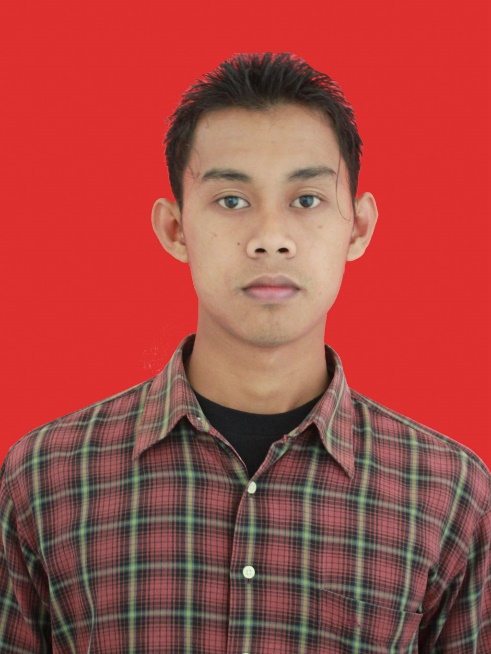 DATA PRIBADINama 	: Slamet RiyadiyantoTempat, Tanggal Lahir 	: Purbalingga, 14 Agustus 1991Jenis Kelamin 	: Laki – lakiAgama 	: IslamTinggi Badan 	: 176 cmBerat Badan 	: 68 kgAlamat 	: Jalan Kasungai RT.003 Desa Batu Kajang	  Kecamatan Batu Sopang. Kabupaten Paser	  Kalimantan Timur 76252Handphone 	: 087837049285Status 	: Belum MenikahEmail 	: Maccanazia@ymail.comDATA PENDIDIKANFormalSekolah Dasar 	: SD Negeri 01 TimbangSMP 	: SMP Negeri 02 MajenangSMA 	: SMA Negeri 1 MajenangPerguruan Tinggi 	: Universitas Terbuka – Tanggerang	  Jurusan S1 Ekonomi PembangunanNon FormalKursus MS Office (2012)Kursus AutoCAD (2013)PENGALAMAN PEKERJAANHelper Safety (Perusahaan Batubara)DATA KEMAMPUANBahasa Percakapan 	: Bahasa IndonesiaDesain 	: AutoCAD, Adobe PhotoshopMs Office	: Ms. Word, Ms. Excel, Powerpoint